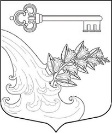 АДМИНИСТРАЦИЯ УЛЬЯНОВСКОГО ГОРОДСКОГО ПОСЕЛЕНИЯ ТОСНЕНСКОГО РАЙОНА ЛЕНИНГРАДСКОЙ ОБЛАСТИПОСТАНОВЛЕНИЕ Об установлении цены на доставку печного  топлива   для   отдельных категорий граждан, проживающих в домах, не имеющих центрального отопления     на         территории Ульяновского городского поселения Тосненского района Ленинградской области на 2022 год	В соответствии с пунктом 2.6 и 2.7 Порядка назначения и выплаты денежной компенсации части расходов на приобретение топлива и (или) баллонного газа отдельным категориям граждан, проживающих в домах, не имеющих центрального отопления и (или) газоснабжения, утвержденного постановлением Правительства Ленинградской области от 13.03.2018 №78 «Об утверждении порядков предоставления мер социальной поддержки отдельным категориям граждан, состава денежных доходов лиц, указанных в пункте 2 части 1 статьи 7.2 областного закона от 17 ноября 2017 года №72-оз «Социальный кодекс Ленинградской области», учитываемых при исчислении среднего денежного дохода, и признании утратившими силу отдельных постановлений Правительства Ленинградской области», в целях обеспечения единого подхода при предоставлении мер социальной поддержки отдельным категориям  граждан», руководствуясь Уставом Ульяновского городского поселения Тосненского района Ленинградской областиПОСТАНОВЛЯЮ:	1.  Установить цену на доставку печного топлива для отдельных категорий граждан, проживающих в домах, не имеющих центрального отопления на территории Ульяновского городского поселения Тосненского района Ленинградской области для обеспечения мер социальной поддержки граждан на 2022 год  в размере 1543,80 рублей.	2. Опубликовать постановление в газете «Тосненский вестник» и разместить на официальном сайте администрация Ульяновского городского поселения Тосненского района Ленинградской области.	3. Постановление вступает в силу с момента опубликования и распространяет действие с 01 января 2022 года.	4. Контроль за исполнением постановления оставляю за собой.Глава администрации						     К.И. КамалетдиновЭкономическое обоснование цены на доставку печного топливаКалькуляция себестоимости работы: Автомобиль-самосвал ЗИЛ СААЗ-4545, 2010 по транспортировке грузов1.	Зарплата водителя 35965,60 руб. в месяц 35965,60 х 12 = 431587,202.	Начисления на з/плату - 10 861,61 руб. в месяц х 12 = 130339,323.	Амортизация - (машины старые) - 04.	Расход ГСМ (бензин А-92):Летняя норма 39,5 л на 100 км пробега	20 л х 54,73=938,62 руб.Зимняя норма 41,5 на 100 км пробега	21 л	1 031,66 руб.0,25 л расход топлива на погрузку/разгрузку на 1 рейс За час расстояние до 50 кмСтоимость А-92 по последнему контракту 54,73 руб. за 1 л.5.	Годовые затраты учреждения на масла, спец.жидкости 506 620 руб. автопарк 43 единицы техники.Затраты на 1 единицу техники = 11 781,866.	Запчасти 3 000 000,00 = на 43 ед.техники за год 69 767,44 руб. в год на 1ТС7.	Страхование 8 407,50 руб. - на год.8.	Глонас 350 руб. на1 ТС за месяц х 12 = 4200 руб.9.	Платон (на ТС массой свыше 12 тонн) - 191,6 х 12 = 2299,2010.	Мед. осмотр 2 003,26 (на 1 мужчину за год)11.	Спец, одежда 438 320 за год на 77 (среднегодовая численность рабочих) = 5692,47 руб. на 1 рабочего в год12.	ТО и ремонт 1 000 000,00 руб/ 43 ТС = 23 255,81 руб. на 1 ед. в год13.	Пробег за 2019 год 16 601 км: лето 7820 кмзима 8781 км14.	Расходы на бензин составили - 368497,9 руб.15.	Накладные расходы - Затраты х 15% = 1055828,70 х 15% = 158374,31 руб.16.	Итого Общие затраты (Об.З) - 1214203,01 руб.1 км пробега = Об.З / пробег км = 1 214 203,01/16 601 = 73,14 руб.Индекс  потребительских цен - 105,51%Протяженность Ульяновского городского поселения Тосненского района Ленинградской области  от пункта продажи угля до самого удаленного поселения составляет 20 км.Цена доставки печного топлива для определения размера денежной компенсации расходов на приобретение и доставку топлива отдельным категориям граждан составит:20 км х 73,14 руб. = 1462,80 х105,51% = 1543,40 рубля.*-данные для расчета стоимости 1 км пробега предоставила администрация МО Тосненский район на основании данных муниципального казенного учреждения «Управление зданиями, сооружениями и объектами внешнего благоустройства» (от 27.10.2020 № 2-4-813/2020)03.12.2021№972